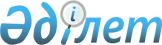 О предоставлении мер социальной поддержки специалистам в области здравоохранения, образования, социального обеспечения, культуры, спорта и агропромышленного комплекса, государственным служащим аппаратов акимов сел, поселков, сельских округов, прибывшим для работы и проживания в сельские населенные пункты Улытауского района на 2023 годРешение Улытауского районного маслихата области Ұлытау от 24 мая 2023 года № 16
      В соответствии с подпунктом 15) пункта 1 статьей 6 Закона Республики Казахстан "О местном государственном управлении и самоуправлении в Республике Казахстан", подпунктом 4) пункта 3 статьи 7, пунктом 8 статьи 18 Закона Республики Казахстан "О государственном регулировании развития агропромышленного комплекса и сельских территорий", пунктом 2 постановления Правительства Республики Казахстан от 18 февраля 2009 года № 183 "Об определении размеров предоставления мер социальной поддержки специалистам в области здравоохранения, образования, социального обеспечения, культуры, спорта и агропромышленного комплекса, государственным служащим аппаратов акимов сел, поселков, сельских округов, прибывшим для работы и проживания в сельские населенные пункты", приказом Министра национальной экономики Республики Казахстан от 6 ноября 2014 года № 72 "Об утверждении правил предоставления мер социальной поддержки специалистам в области здравоохранения, образования, социального обеспечения, культуры, спорта и агропромышленного комплекса, государственным служащим аппаратов акимов сел, поселков, сельских округов, прибывшим для работы и проживания в сельские населенные пункты" Улытауский районный маслихат РЕШИЛ:
      1. Предоставить меры социальной поддержки специалистам в области здравоохранения, образования, социального обеспечения, культуры, спорта и агропромышленного комплекса, государственным служащим аппаратов акимов сельских округов (за исключением лиц, занимающих руководящие должности), прибывшим для работы и проживания в сельские населенные пункты Улытауского района на 2023 год, в виде подъемного пособия, в сумме равной стократному месячному расчетному показателю и бюджетного кредита для приобретения или строительства жилья в сумме, не превышающей одну тысячу пятисоткратного размера месячного расчетного показателя.
      2. Настоящее решение вводится в действие по истечении десяти календарных дней со дня его первого официального опубликования.
					© 2012. РГП на ПХВ «Институт законодательства и правовой информации Республики Казахстан» Министерства юстиции Республики Казахстан
				
      Председатель Улытауского районного маслихата

А. Құрмансейітов
